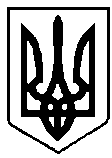                                                  УКРАЇНА            ВАРАСЬКА МІСЬКА РАДА       РІВНЕНСЬКОЇ ОБЛАСТІ                  Восьме скликання                                                                                   Р І Ш Е Н Н Я(Третя сесія)15 грудня  2020 року			                                             № 60З метою забезпечення ефективної системи для проведення лікувального процесу населення Вараської міської територіальної громади, для зниження рівня захворюваності, інвалідності та смертності шляхом налагодження ефективного функціонування системи надання населенню доступної і високоякісної первинної та вторинної медичної допомоги, поліпшення фінансового забезпечення, розвитку та підтримки комунальних некомерційних підприємств охорони здоров’я та  подальшого удосконалення роботи в галузі охорони здоров’я, враховуючи Закон України “Про державні фінансові гарантії медичного обслуговування населення”,  відповідно до Бюджетного кодексу України, Цивільного кодексу України, Господарського кодексу України,    Законів України «Основи законодавства України про охорону здоров'я», «Про протидію захворюванню на туберкульоз»,«Про протидію поширенню хвороб, зумовлених вірусом імунодефіциту людини (ВІЛ), та правовий і соціальний захист людей, які живуть з ВІЛ»,  керуючись пунктом 22 частини перщої статті 26, частиною першою статті 59 Закону України «Про місцеве самоврядування в Україні», за погодженням з постійними комісіями Вараської міської ради, Вараська міська радаВ И Р І Ш И Л А :Затвердити  комплексну  програму «Здоров’я» на 2021 рік (далі - Програма) згідно з додатком.2. Реалізацію заходів Програми, що передбачають фінансування з бюджету Вараської міської територіальної громади, проводити в межах бюджетних призначень, визначених рішенням міської ради про бюджетВараської міської територіальної громади.3. КНП ВМР «ВБЛ» та  КНП ВМР «Вараський ЦПМД» у березні 2022 року інформувати міську раду про хід реалізації заходів Програми.4. Контроль за виконанням цього рішення покласти на заступника міського голови з питань діяльності виконавчих органів влади відповідно до розподілу функціональних повноважень та постійну комісії Вараської міської ради з питань соціального захисту та охорони здоров’я.   Міський голова                                                          Олександр МЕНЗУЛКомплексна  програма  «Здоров’я» на 2021 рікПАСПОРТЗагальна  частинаАктуальність комплексної  програми «Здоров’я» на 2021 рік обумовлена необхідністю поліпшення якості надання та доступності медичної допомоги мешканцям Вараської міської територіальної громади (далі – Вараська  МТГ), поліпшення матеріально-технічної бази та необхідністю створення сприятливих умов для здійснення модернізації галузі охорони здоров’я.Одним з пріоритетних заходів впровадження реформи фінансування системи охорони здоров’я є реорганізація комунальних медичних закладів у повноцінні суб’єкти господарської діяльності – комунальні некомерційні підприємства та укладання договорів за програмою медичних гарантій з Національною службою здоров’я України.Таким чином, буде запроваджується принцип «гроші ходять за пацієнтом», а не за інфраструктурою закладів охорони здоров’я.	В рамках проведення державної реформи галузі охорони здоров’я в 2020 році у Вараській  МТГ здійснено реорганізацію вторинного рівня надання медичної допомоги.Поряд з тим, в рамках реформи територіально-адміністративного устрою, до складу Вараської МТГ приєднано 16 сільських громад, де наявна мережа закладів первинного рівня надання медичної допомоги. Основним підходом в концепції державного реформування є створення належних умов отримання громадянами якісних та доступних послуг, в т.ч. з надання своєчасної, кваліфікованої медичної допомоги.З метою створення ефективної системи дієвих заходів щодо запобігання погіршення стану здоров’я населення та надання якісної медичної допомоги,поліпшення фінансового забезпечення, розвитку та підтримки комунальних некомерційних підприємств охорони здоров’я та подальшого удосконалення роботи в галузі охорони здоров’я,  розроблено дану Програму, яка спрямована на:1) поліпшення стану здоров'я населення громади, зниження рівня захворюваності, інвалідності, смертності;2) розроблення і реалізацію міжгалузевих стратегій, спрямованих на формування і заохочення здорового способу життя;3)фінансовупідтримку діяльності та розвитку комунальних закладівохорони здоров’я Вараської МТГ.Програма передбачає виконання у своїх межах підпрограм, пов’язаних з функціональним призначенням галузі у розвитку загальноміської інфраструктури, а саме:1.	Забезпечення надання населенню Вараської МТГ медичної допомоги тапокращення її якості. 2.	Програма протидії захворюванню на туберкульоз.3.	Програма «Генетичні порушення обміну».4.	Програма боротьби з онкологічними захворюваннями.5.	Програма запобігання та лікування захворювань крові.6.	Програма лікування хворих, які отримують гемодіаліз. 7.	Програма протидії ВІЛ – інфекції/ СНІДу.8.	Програма забезпечення осіб з інвалідністю, дітей з інвалідністю технічними та іншими засобами медичного призначення.9.	Програма «Орфанні захворювання».	В Програмі викладені правові, організаційні, лікувально-профілактичні, економічні та соціальні засади охорони здоров’я мешканців Вараської МТГ на період 2021 року, метою яких є забезпечення надання якісних медичних послуг, усунення факторів, що шкідливо впливають на здоров’я громадян, упередження і зниження захворюваності, інвалідності та смертності, поліпшення спадковості.Програма забезпечення надання населенню Вараської МТГ медичної допомогита покращення її якостіІ. Визначення проблеми, на розв’язання якої спрямована Програма.З метою надання первинної медичної допомоги рішенням міської ради від 01.06.2018 №1079 утворено юридичну особу - комунальне некомерційне підприємство Вараської міської ради «Вараський центр первинної медичної допомоги» (далі – КНП ВМР «Вараський ЦПМД»). Станом на 01.12.2020 заклад обслуговує 43 108 осіб., із них 9 885 осіб дитячого населення та дорослого – 33 223 чол. Станом на 01.12.2020 укладено 35 576 декларацій між пацієнтами та лікарями.КНП ВМР «Вараський ЦПМД» має ліцензію на провадження господарської діяльності з медичної практики, реєстраційне досьє від 03.12.2018  №08/0412-м затверджено наказом Міністерства охорони здоров'я України 13.12.2018 №2337, заключено договір із Національною службою здоров’я України від 18.12.2018 року.Розміщений КНП ВМР «Вараський ЦПМД» у приміщеннях за адресою м. Вараш, мікрорайон Перемоги 23/1 та м. Вараш, вулиця Енергетиків 23, останнім користується на умовах договору оренди.У складі КНП ВМР «Вараський ЦПМД»  є лікарські кабінети, кабінети щеплень, маніпуляційний кабінет, які у будні працюють протягом дня та для забезпечення безперервного надання первинної медичної допомоги у вихідні, святкові та неробочі дні працює кабінет чергового лікаря та маніпуляційний кабінет.У штаті працюють 28 лікарів, з них педіатрів - 11, сімейних лікарів - 11, терапевтів – 6. Серед числа лікарів 10 мають вищу категорію, 10 - першу, 5 -  другу та 3 - без категорії. Всі працівники регулярно відвідують тематичні конференції, навчаються на курсах, підвищуючи власну кваліфікацію. За 11 місяців до лікарів первинної ланки було 98212 звернень; оглянуто 36224 пацієнтів; проліковано амбулаторно – 35657 пацієнтів; виявлено вперше 13534 захворювань; оглянуто 779 ліквідаторів; проліковано амбулаторно 614 ліквідатори.Кількість працівників становить 80,5 штатних одиниць.На звітний період було заплановано отримати доходи за надані медичні послуги в сумі -19830,0 тис.грн, фактично отримано - 19838,3 тис. грн.  Перевиконання  плану по надходженню коштів складає - 8,3 тис.грн.Залишок коштів на розрахунковому рахунку станом на 01.12.2020 в сумі 8822,7 тис.грн. частково буде використано для розвитку підприємства та підвищення заробітної плати після укладання Колдоговору. Основною метою діяльності підприємства є придбання медичного обладнання відповідно до табеля оснащення для надання повноцінної первинної медичної допомоги мешканцям ВараськоїМТГ, придбання меблів та іншого медичного обладнання для створення комфортних умов для пацієнтів та працівників підприємства.У 2021 році планується придбання автомобіля.Для покращення якості надання первинної медичної допомоги в поточному році створено Кол-центр. Всі дзвінки, що здійснюються до реєстратури переадресовуються на окремо створений кабінет Кол-центру. Реєстратори   по телефону здійснюють запис на попередній прийом до лікарів, надають інформацію про графіки прийому усіх сімейних лікарів, лікарів терапевтів і лікарів педіатрів та усю інформацію, яка необхідна пацієнтам.Велика увага приділяється проведенню імунізації як дорослого, так і дитячого населення, а також контроль за нещепленими особами; регулярно проводиться відбір із визначенням комісією щодо наявності у пацієнтів медичних протипоказів. Ведеться роз’яснювальна робота, як індивідуальна, так і колективна з приводу доцільності та необхідності імунізації.Лікарями проводяться бесіди та консультації з населенням про здоровий спосіб життя, здорове харчування, профілактику захворювань. Для діагностики та лікування у практиці застосовуються сучасні протоколи, накази МОЗ України, галузеві нормативні документи. Лабораторна та інструментальна діагностика передбачена у межах медичних послуг з надання ПМД, забезпечується у повному обсязі на договірних умовах.Окрім КНП ВМР «Вараський ЦПМД»первинну медичну допомогу надають і ФОПЛаврук Наталія Василівна та ФОП Бортнік Галина Миколаївна, загалом 3230 декларацій між пацієнтами та лікарями.В рамках реформи територіально-адміністративного устрою, до складу Вараської МТГ приєднано 16 сільських громад з наступною мережею первинного рівня надання медичної допомоги.Більськовільська АЗПСМ – 16 штатних одиниць.ФАП с.Березина – 1,5 штатних одиниць.ФАП с.Рудка – 1,5 штатних одиниць.ФАП с.Озерці – 2,75 штатних одиниць.ФАП с.Собіщиці – 1,5 штатних одиниць.Мульчицька АЗПСМ – 10 штатних одиниць.ФАП с.Уріччя – 1,5 штатних одиниць.Сопачівська АЗПСМ – 8,25 штатних одиниць.ФАП с.Ст.Рафалівка – 1,5 штатних одиниць.ФАП с.Заболоття – 1,5штатних одиниць.Загальна кількість укладених декларацій між лікарем та пацієнтом складає:Більськовільська АЗПСМ – 2 047; Мульчицька АЗПСМ – 4 170;Сопачівська АЗПСМ – 2 287.У 2020 році в результаті державної реформи галузі охорони здоров’я в у Вараській  МТГ здійснено реорганізацію вторинного рівня надання медичної допомоги. 28.08.2020Вараською міською радою прийнято рішення №1839 «Про реорганізацію державного закладу «Спеціалізована медико-санітарна частина №3 Міністерства охорони  здоров’я України» шляхом перетворення у комунальне некомерційне підприємство Вараської міської ради «Вараська міська багатопрофільна  лікарня», а вже 05.11.2020 Вараською міською радою прийнято рішення №2 «Про затвердження передавального акту та створення юридичної особи – комунальне некомерційне підприємство Вараської міської ради «Вараська багатопрофільна  лікарня» (далі - КНП ВМР «ВБЛ»). Структура стаціонару КНП ВМР «ВБЛ» станом на 01.12.2020 складається з 200 ліжок, із них: 40 – акушерсько-гінекологічних, 20 – інфекційних, 20 –дитячих соматичних, 30 – хірургічних, 5 – урологічних, 5–отоларингологічних, 20–кардіологічних, 20–терапевтичних, 20– неврологічних, 20–травматологічних. Основними завданнями КНП ВМР «ВБЛ» є забезпечення надання спеціалізованої та високо-спеціалізованої лікувально-профілактичної допомоги та збереження здоров’я працівникам на промислових підприємствах з особливим режимом роботи і населенню, спрямованих на попередження професійної та загальної захворюваності, моніторинг стану здоров’я, захворюваності з тимчасовою втратою працездатності, виробничого та побутового травматизму, інвалідності і смертності, покращення санітарно-гігієнічних умов праці та охорона навколишнього середовища та проводить обов’язкові попередні (при поступленні на роботу) та періодичні медичні огляди робітників, умови яких пов’язані з дією шкідливих та несприятливих виробничих факторів з метою попередження та раннього виявлення професійних захворювань, перед змінні медичні огляди персоналу, пов’язаного з роботами підвищеного ризику виникнення аварійної ситуації на окремих ділянках виробництва тощо.Фахівці КНП ВМР «ВБЛ» проводять заходи, спрямовані на попередження та ліквідацію шкідливої дії об’єктів атомної енергетики.Активно розвивається профілактична робота, проводяться профогляди, імунізація, повномасштабна санітарно-освітня робота. Ведеться пропаганда здорового способу життя, профілактика і боротьба з шкідливими звичками, проводяться заходи щодо зміцнення репродуктивного здоров'я населення міста, зниження дитячої смертності, поліпшення демографічної ситуації. Станом на сьогоднішній день в КНП ВМР «ВБЛ» наявні 494 штатних посади, працюючих  486 чол., в тому числі лікарів 91 чол., фахівців з базовою та неповною вищою медичною освітою 220 чол., молодших медичних працівників 97 чол. та іншого персоналу - 78 чол. Станом на  01.12.2020 проліковано в стаціонарі  КНП ВМР «ВБЛ»5325 хворих, амбулаторно проліковано39 487 випадків захворювання, в стоматології проліковано – 6492.Фахівці КНП ВМР «ВБЛ» проводять регулярні комплексні профілактичні медичні огляди, в першу чергу обов'язкових контингентів, працівників ВП Рівненська АЕС ДП «НАЕК «ЕНЕРГОАТОМ», що працюють в шкідливих і особливо шкідливих умовах, а також декретованих груп населення, жінок і дітей. Підвищується готовність всіх структурних підрозділів до роботи при можливому виникненні аварій і надзвичайних ситуацій.На базі кабінету КІЗ дорослої поліклініки працює кабінет «Довіра», де анонімно безкоштовно обстежують на ВІЛ-інфекцію згідно наказу МОЗ України від 27.06.06 №421 «Про затвердження Типового Положення про кабінети «Довіра» та №102 від 25.02.2008 «Про функціонування кабінетів «Довіра».Проводиться робота з профілактики і лікування хворих інфекційними захворюваннями. Особлива увага приділяється обстеженню «груп ризику». За період з квітня 2020 року фінансування КНП ВМР «ВБЛ»  забезпечується за рахунок бюджету Вараської міської об’єднаної територіальної громади. За перший квартал 2020 року близько половини потреби  на утримання КНП ВМР «ВБЛ»  забезпечено за рахунок медичної субвенції.На розгляді для заключення відповідних договорів у НСЗУ перебуває 14 пакетів надання медичної допомоги КНП ВМР «ВБЛ», до заключення договорів з НСЗУ у 2021 році видатки на утримання КНП ВМР «ВБЛ»  державою не забезпечені.	У зв’язку з переходом на нові умови фінансування, для забезпечення повноцінного функціонування некомерційних комунальних підприємств необхідноздійснювати покращення матеріально-технічної бази підприємств, що дозволить впроваджувати нові послуги та заключати відповідні договори попакетиах послуг з НСЗУ.ІІ. Визначення мети Програми.В умовах діючих механізмів та обсягів бюджетного фінансування галузі охорони здоров’я необхідно забезпечити потреби громадян у всіх видах медичної допомоги.  Метою Програми є забезпечення зниження рівня захворюваності, інвалідності та смертності населення шляхом формування і налагодження ефективного функціонування системи надання доступної і високоякісної первинної та вторинної медичної допомоги, поліпшення фінансового забезпечення комунальних закладів охорони здоров’я Вараської МТГ.ІІІ. Обґрунтування шляхів і засобів розв’язання проблеми, строки виконання Програми.Реалізація заходів Програми дасть змогу поліпшити стан здоров’я населення, подовжити активне довголіття та тривалість життя, задовольнити потреби в ефективній, якісній і доступній медико-санітарній допомозі, забезпечити справедливий підхід до вирішення питань охорони здоров’я та фінансової підтримки медичних комунальних підприємств Вараської міської радидосягти цілей, відповідно до рекомендацій Всесвітньої організації охорони здоров’я, передбачених стратегією «Здоров’я для всіх».Фінансове забезпечення виконання Програми здійснюватиметься за рахунок бюджету ВараськоїМТГта інших незаборонених джерел.IV. Перелік завдань, заходів Програми та очікувані результати її виконання.Основне завдання Програми полягає у покращенні здоров’я  населення, виявлення захворювань на ранніх стадіях, зниження ризиків загострень, рецидивів, ускладнень наявних захворювань та появи нових, продовженню активного життя і зниження рівня інвалідизації дорослого та дитячого населення, відновлення працездатності, профілактику соціально-небезпечних захворювань, передчасної смертності з керованих причин смерті, збільшення тривалості та якості їх життя та  здійснення  заходів з запобігання поширенню гострої респіраторної хвороби COVID-19, спричиненою коронавірусомSARS-CoV-2.Результативним показником є поетапне оновленням матеріально-технічної бази, запобігання поширенню гострої респіраторної хвороби COVID-19, спричиненою коронавірусомSARS-CoV-2, оплата інших видатків на утримання комунальних закладів охорони здоров’я ВараськоїМТГ понад обсяг, передбачений програмою державних гарантій медичного обслуговування населення.Завдання, заходи та строки  виконання ПрограмиПрограма протидії захворювання на туберкульоз.І. Визначення проблеми, на розв’язання якої спрямована Програма.Поширення туберкульозу становить загрозу національній безпеці країни, є однією з причин втрати працездатності, здоров’я, причиною інвалідності та смертності населення, свідчить про проблеми бідності, соціальної нерівності та потребує постійного збільшення обсягу видатків з  бюджету. 	З 1995 року в Україні ВООЗ оголошена епідемія туберкульозу, яка продовжується і до нині. В місті Вараш щорічно реєструється 10 – 12 вперше виявлених хворих активним туберкульозом. За 11 місяців 2020 року виявлено  13 пацієнтів з активним туберкульозом, з них 2 виділяють мікобактерії туберкульозу. В селі Заболоття на обліку перебуває 3 хворих.	Станом на 01.12.2020 року на диспансерному обліку лікарів первинної медичної допомоги перебуває 63 особи хворих на туберкульоз.З метою раннього виявлення туберкульозу за період 2020 року обстежено флюрографічно та ренгенографічно 17584 осіб. 	Також наявна проблема з хворими, у яких виявлений мультирезистентний туберкульоз, лікування якого потребує 18-20 місяців великою кількістю препаратів (6-8 найменувань).Особливу небезпеку становить поєднання мультирезистентного туберкульозу з ВІЛ-інфекцією серед уразливих до ВІЛ-інфекції груп населення.При цьому слід враховувати те, що на туберкульоз хворіють найбільш  соціально незахищені громадяни, які не можуть забезпечити  себе повноцінним лікуванням.Високий рівень захворюваності та поширення мультирезистентного туберкульозу зумовлений несвоєчасним виявленням і неналежним лікуванням хворих на активну форму туберкульозу, недостатнім фінансуванням, кадровою кризою, недосконалістю лабораторної мережі з мікробіологічної діагностики туберкульозу, низькою мотивацією населення до своєчасного звернення за медичною допомогою та недостатнім доступом уразливих верств населення до медичних послуг.Незважаючи на відносну стабілізацію деяких показників, туберкульоз серед населення  продовжує поширюватись. Збільшується резервуар туберкульозної інфекції, тобто контингент бактеріовиділювачів серед дорослого населення, і відповідно зростає показник інфікованості та захворюваності серед дітей. Збереження та вдосконалення обсягу і якості протитуберкульозних заходів серед дітей  забезпечують раннє і своєчасне виявлення туберкульозу та його профілактику.ІІ. Визначення мети Програми.	Метою Програми є своєчасне виявлення хворих на туберкульоз, направлення на лікування, призупинення захворюваності, смертності, спостереження за хворими на туберкульоз, запобігання поширенню ВІЛ-асоційованого туберкульозу, застосування стандартизованого лікування хворих під наглядом медичних працівників.ІІІ. Обґрунтування шляхів і засобів розв’язання проблеми, строки виконання Програми.Для досягнення визначеної цією Програмою мети необхідно виконати такі завдання:	систематичне інформування населення з питань профілактики туберкульозу і лікування хворих, зокрема шляхом розповсюдження соціальної реклами здорового способу життя;	координація роботи місцевих органів виконавчої влади та органів місцевого самоврядування, громадських організацій у сфері запобігання поширенню туберкульозу;	удосконалення системи електронного обліку і звітності щодо результатів лікування кожного хворого;	запобігання поширенню ВІЛ-асоційованого та хіміорезистентного туберкульозу.	Шляхи виконання – це виявлення хворих, взяття їх на диспансерний облік і направлення на лікування та спостереження згідно «Клінічного протоколу медичної допомоги» затвердженого Наказом МОЗ України від 04.09.2014 №620 «Про затвердження та впровадження медико-технологічних документів зі стандартизації медичної допомоги при туберкульозі».Оптимальним вирішенням вищенаведених проблем є своєчасне проведення профілактики туберкульозу, придбання туберкуліну для 1500 дітей віком від 0 до 14 років.IV. Перелік завдань, заходів Програми та очікувані результати її виконання.	Для досягнення визначеної цією Програмою мети планується виконати наступні заходи.Виявлення та діагностика туберкульозу:- проводити обстеження на туберкульоз тривало кашляючих(3-4 тижні) робити їм рентгенографію і при наявності харкотиння робити мікроскопію мазка на ВК в клінічній лабораторії;- проводити закупівлю ліків за рахунок коштів місцевого бюджету для проведення туберкулінодіагностики; - забезпечити обов’язкове проведення туберкулінодіагностики дітей віком від 0 року до 14 років за умови, що першочергова туберкулінодіагностика проводиться дітям за рік до ревакцинації та безпосередньо перед нею, а також тим дітям, які тривалий час перебували в контакті з хворими на туберкульоз, часто хворіють і мають ознаки інтоксикації, згідно календаря щеплень; - закупляти рентгенологічні, а також реактиви для рентгенологічного обстеження;- забезпечити проведення профілактикою флюорографічного обстеження населення, групи населення підвищеного ризику, а саме ВІЛ-інфіковані, хворі на СНІД, цукровий діабет, тривало кашляючих, наркоманів, алкоголіків обстеження проводити щорічно.Завдання, заходи та строки  виконання ПрограмиВиконання  Програми дасть змогу:- досягти зниження рівня захворюваності та смертності від туберкульозу;- запобігти поширенню мультирезистентного туберкульозу;- удосконалити систему надання населенню протитуберкульозної допомоги, підготовки і перепідготовки медичних працівників з  питань профілактики і діагностики туберкульозу та лікування хворих;- забезпечити своєчасне виявлення хворих на туберкульоз;- забезпечити повне одужання 70% хворих, яким вперше поставлено діагноз туберкульоз;- зменшити кількість хворих, що лікуються повторно та перервали курс лікування.Програма «Генетичні порушення обміну»І. Визначення проблеми, на розв’язання якої спрямована Програма.На обліку у лікарів первинної медичної допомоги обліковуються хворі із генетичними порушеннями обміну: із діагнозом «Фенілкетонурія» та «Гепатоцеребральна дистрофія».Фенілкетонурія– це спадкове захворювання,яке змінює метаболізм (здатність організму засвоювати їжу). Діти, народжені з фенілкетонурією, не здатні метаболізувати фенілаланін (частина протеїну), який через це накопичується в крові. Така ненормальна  висока  кількість  фенілаланіну  перешкоджає нормальному розвитку мозку. яке, за умови відсутності лікування, призводить до розумової відсталості. Хоча ця хвороба не дуже поширена (1 дитина з кожних 8000 новонароджених), вона потребує великих витрат.Відповідно до п.6.2 Наказу МОЗ України №457 від 13.11.2001 «Про заходи щодо удосконалення медичної допомоги хворим на фенілкетонурії в Україні» необхідно забезпечувати дітей спеціальними сумішами для лікувального харчування. У разі дотримання лікувальної дієти, хворі діти мають всі шанси отримати повноцінний розвиток.На обліку лікарів первинної медичної допомоги перебуває 2 хворих на фенілкетонурію, з них: 1 дитина та 1 доросла особа.Гепатоцеребральна дистрофія є наслідком успадкованого аутосомного рецесивного дефекту білку та має наслідком погіршене виведення міді з жовчю і накопичення її в печінці, мозку, нирках і рогівці, що призводить до ушкодження цих органів, на диспансерному обліку перебуває 2 особи..ІІ. Визначення мети ПрограмиМетою Програми є своєчасне виявлення хворих на генетичні порушення обміну і призначення відповідного лікування.ІІІ. Обґрунтування шляхів і засобів розв’язання проблеми, строки виконання Програми.Основним і єдиним на сьогоднішній день методом лікування фенілкетонурії є дієтотерапія. Специфічну дієту при фенілкетонурії слід дотримуватися протягом тривалого часу (понад 10 років з моменту підтвердження діагнозу). Лікування дієтою починається при рівні фенілаланіну в крові 15 мг і вище, допустима норма споживання фенілаланіну визначається в залежності від віку дитини.Лікування гепатоцеребральної дистрофії відбувається шляхом застосування відповідних медичних препаратів. IV. Перелік завдань, заходів Програмита очікувані результати виконання.Завдання, заходи та строки  виконання Програми    Виконання заходів Програми сприятиме своєчасному виявленню хворих на фенілкетонурію в пологовому відділенні і призначення лікувального харчування з перших днів життя дитини з метою уникнення незворотних змін у розумовому розвитку.Передбачено забезпечення безоплатного лікувального харчування та медикаментозного забезпечення хворих дітей на фенілкетонурію. Таким чином, хворим будуть надаватися безкоштовно необхідна кількість білка відповідно до віку пацієнта (відповідно до наказу МОЗ України № 51 від 20.01.14 «Про внесення змін до наказу МОЗ України від 25 вересня 2013 № 829»). Результативним показником є забезпечення осіб замінним харчуванням, лікуванням, покращення якості та продовження тривалості їх життя:-забезпечення потреби в лікуванні хворих;-покращення якості життя хворих дітей і підлітків, досягнення їх гармонійного фізичного розвитку, збереження інтелекту дітей та зниження інвалідизації;-забезпечення належного лікування хворих дозволить досягти суттєвого подовження тривалості та покращення якості життя;-зниження рівня смертності.Програма боротьби з онкологічними захворюваннямиІ. Визначення проблеми, на розв’язання якої спрямована Програма.Злоякісні новоутворення є однією з найнебезпечніших медико-біологічних і соціально-економічних проблем. Тенденції до зростання захворюваності та смертності від злоякісних пухлин, залежність онкопатології від наслідків аварії на ЧАЕС свідчать про надзвичайну гостроту проблеми, необхідність продовження виконання превентивних заходів щодо захворювання не тільки закладами охорони здоров’я, але й комплексного підходу до розв’язання проблеми.У структурі захворюваності чоловічого населення переважають злоякісні пухлини легень, шлунка, шкіри, передміхурової залози, прямої кишки, у жінок – рак молочної залози, шкіри, тіла матки, шлунка, ободової кишки. На ситуацію, що склалася в місті з онкологічними захворюваннями, як і по Україні в цілому, негативно впливають як об’єктивні, так і суб’єктивні чинники:відсутність ефективного моніторингу забруднення навколишнього середовища канцерогенними речовинами та технологічних процесів, які до цього призводять, що не дає змоги розробити систему ефективних регіонально диференційованих заходів первинної профілактики онкологічних захворювань;недосконала система медичної, психологічної, соціальної та правової підтримки осіб, хворих на злоякісні новоутворення, та їхніх сімей; реінтеграція у суспільство хворих, що завершили лікування, ускладнена перенесеними фізичною та психологічною травмами, побічними ефектами лікування, тривалим відстороненням від громадського життя; незадовільне кадрове забезпечення психологами відділень, де лікуються хворі на злоякісні новоутворення.Основною проблемою є ріст онкозахворюваності та недостатність фінансування програми з державного бюджету, є необхідність виділення коштів з бюджету Вараської міської територіальної громади для закупівлі онкопрепаратів. На обліку в КНП ВМР «ВБЛ» та під спостереженням лікарів первинного рівня надання медичної допомоги знаходиться 854 хворих із злоякісними новоутвореннями. Вперше виявлених із злоякісними новоутвореннями за період 11 місяців 2020 року 66 хворих, які взяті на диспансерний облік. ІІ. Визначення мети Програми.Метою Програми є підвищення ефективності заходів з поліпшення якості первинної профілактики онкологічних захворювань, амбулаторного лікування та одужання хворих, зменшення кількості онкологічних хворих, які помирають протягом року після встановлення діагнозу, зниження смертності від злоякісних новоутворень, забезпечення знеболювального лікування онкологічних хворих в термінальній стадії.ІІІ. Обґрунтування шляхів і засобів розв’язання проблеми, строки виконання Програми.Для досягнення визначеної цією Програмою мети необхідно виконати наступні завдання:- забезпечити медичну та соціальну допомогу онкологічним хворим та реєстрацію випадків захворювання населення на злоякісні новоутворення за встановленими вимогами Міністерства охорони здоров’я України;- поліпшити діагностику, лікування та реабілітацію злоякісних новоутворень відповідно до нових державних стандартів;- покращити забезпечення медикаментами для лікування онкологічних хворих;- підвищити рівень санітарно-просвітницької роботи з питань індивідуальної профілактики раку, сучасних методів діагностики та лікування, пропаганди здорового способу життя із залученням профільних спеціалістів та засобів масової інформації.IV. Перелік завдань, заходів Програми та очікувані результати її виконання.Завдання, заходи та строки  виконання Програми Виконання Програми дасть змогу: знизити захворюваність на злоякісні новоутворення серед населення міста;покращити ранню діагностику злоякісних новоутворень I-II стадії, особливо візуальних локалізацій (ротової порожнини, щитовидної залози, молочної залози, шийки матки, прямої кишки, інших);покращити діагностику передракових захворювань, їх оздоровлення і диспансерний нагляд за хворими з передраковими станами та з груп ризику виникнення онкологічної патології (загальні хронічні захворювання систем та органів, доброякісні пухлинні процеси всіх локалізацій, папіломо – вірусна інфекція статевої сфери, спадкова схильність та інші чинники);знизити рівень занедбаності та смертності від злоякісних новоутворень;знизити рівень кількості онкологічних хворих, які помирають протягом року після встановлення діагнозу;удосконалити медичну допомогу онкологічним хворим, в т. ч. тим що перебувають в термінальній стадії, відповідно до встановлених вимог;-  сприяти забезпеченню ефективною соціальною підтримкою онкологічних хворих;покращити інформування населення щодо ризиків виникнення онкологічних захворювань та їх профілактики.Програма запобігання та лікування захворювань кровіІ. Визначення проблеми на розв’язання якої спрямована Програма	Гемофілія – тяжке сімейно-спадкове захворювання, пов’язане із порушенням згортання крові. Гемофілією хворіють особи чоловічої статі. Захворювання проходить від жінки, що являється носієм даної ознаки. Захворювання передаються від діда внуку через маму. Найбільш характерною ознакою хвороби є кровотечі. Часто вони виникають без явної причини, іноді при незначній травмі. Кровотечі при гемофілії продовжуються від декількох годин і можуть продовжуватись багато днів. Крововиливи при гемофілії поширюються не тільки під шкіру, але можуть проникати у м’язи, суглоби, внутрішні порожнини.	Однією з найбільш типових ознак гемофілії являються гематоми – крововиливи в суглоби. Повторні крововиливи в суглоби приводять до деформації і порушуються їх функції.	Розрізняються такі хвороби з порушенням згортання крові: гемофілія «А»,«В», хвороба Віллебранда, внаслідок недостачі фактору згортання крові.	Для забезпечення швидкого зупинення кровотечі необхідні спеціальні медичні препарати –  VIII, IX фактор коагуляції крові.	Станом на 01.12.2020 року на диспансерному обліку лікарів первинної медичної допомоги перебуває 7 пацієнтів хворих на спадкові коагулопатії – гемофілія «А», «В» та хворобою Віллебранда, з них:- 4 –  дитини;- 3 – дорослі особи.Однією з істотних проблем гемофілії є потреба у постійному забезпеченні необхідними медичними препаратами хворих, адже відсутність необхідних  медикаментів може призводити до ранньої інвалідності і навіть летальних  випадків дітей. В зв’язку з наявністю в місті дітей, які страждають на захворювання з підвищеною кровоточивістю, що в будь-який момент може привести до тяжких наслідків, є проблемою придбання проти рецидивного лікування. ІІ. Визначення мети ПрограмиМетою Програми є своєчасне виявлення хворих на захворювання з підвищеною кровоточивістю і забезпечення їх спеціальним сучасним медикаментозним лікуванням.ІІІ. Обґрунтування шляхів і засобів розв’язання проблеми, строки виконання Програми.Основним моментом у лікуванні хворих на гемофілію є можливість відшкодувати недолік у факторі згортання крові. Своєчасне виявлення хворих на захворювання з підвищеною кровоточивістю і забезпечення їх медикаментозним лікуванням, дозволить зменшити ризик отримання інвалідності та ускладнень після кровотечі. Лікування захворювань із підвищеною кровоточивістю передбачає виконання ряду завдань:Профілактика кровотеч, в першу чергу попередження травм. Детальне інформування батьків і дітей про небезпеку травм, належний догляд за станом зубів.Заміщення дефіциту факторів крові і забезпечення життєво необхідних операцій.IV. Перелік завдань, заходів Програми та очікувані результати її виконання.		Завдання, заходи та строки  виконання Програми 		В результаті виконання заходів Програми хворі будуть забезпечені життєво необхідним медичним препаратом, що приведе до покращення їх здоров’я і зменшить ризик ускладнень після кровотечі.6. Програма лікування хворих, які отримують гемодіалізІ. Визначення проблеми на розв’язання якої спрямована Програма.Захворювання нирок: гломерулонефрит, пієлонефрит, полікістоз нирок, сечокам’яна хвороба призводить до хронічної ниркової недостатності (далі – ХНН).Коли ниркова недостатність не піддається консервативній терапії та переходить у термінальну стадію (виникають симптоми уремічної інтоксикації) починають проводити гемодіаліз – процедура для механічного усунення продуктів обміну речовин при ХНН. Станом на 01.12.2020 на диспансерному обліку лікарів первинної медичної допомоги перебуває 6 дорослих пацієнтів хворих на ниркову недостатність, ХНН ІІІ-ІV., якимпроводяться процедури гемодіалізу в спеціалізованих відділеннях гемодіалізу в м.Сарни та м.Рівне, а саме: 4 хворим необхідно проводити гемодіаліз 3 сеанси на тиждень протягом року; 2 хворим необхідно проводити гемодіаліз 2 сеанси на тиждень протягом року.Дляпідримання життєвих показників,хворі, які отримують гемодіаліз, гостро потребують прийому необхідних медикаментів супутньої терапії.ІІ. Визначення мети Програми.Метою програми є своєчасне виявлення хворих ХНН, підтримка життєдіяльності хворих та відповідне медикаментозне лікування.ІІІ. Обґрунтування шляхів і засобів розв’язання проблеми, строки виконання Програми.Детальне обстеження пацієнтів з підозрою на ХНН . При необхідності консультація і лікування в медичних закладах області та Інституті урології АМН України м. Києва.Дляпідримання життєвих показників, необхідно проводити забезпечення хворих, які отримують гемодіаліз, життєво необхідними медикаментами супутньої терапії: -	при отриманні хворими 1 сеансу гемодіалізу в тиждень, передбачити їх забезпечення медикаментами супутньої терапії, відповідно до призначень лікаря, але на суму не більше 2500 грн. в місяць;-	при отриманні хворими 2 сеансів гемодіалізу в тиждень, передбачити їх забезпечення медикаментами супутньої терапії, відповідно до призначень лікаря, але на суму не більше 5000 грн. в місяць;-	при отриманні хворими 3 сеансів гемодіалізу в тиждень, передбачити їх забезпечення медикаментами супутньої терапії, відповідно до призначень лікаря, але на суму не більше 7500 грн. в місяць.IV. Перелік завдань, заходів Програми та очікувані результати її виконання.Завдання, заходи та строки  виконання Програми В результаті виконання Програми хворі будуть забезпечені необхідними медичними препаратами, що дозволить стабілізувати загальний стан хворих, покращити показники обміну речовин та дозволить підтримати життєві показники.7. Програма протидії ВІЛ – інфекції/ СНІДу І. Визначення проблеми на розв’язання якої спрямована Програма Питання протидії ВІЛ-інфекції/СНІДу є одним із пріоритетних напрямів у сфері охорони здоров’я і соціального розвитку та предметом міжнародних зобов’язань України у сфері протидії ВІЛ – інфекції/ СНІДу, зокрема щодо досягнення цілей розвитку, проголошених у Декларації тисячоліття Організації Об’єднаних Націй, та виконання Політичної декларації 2011 року Організації Об’єднаних Націй з активізації зусиль для викоріненняВІЛ – інфекції/ СНІДу.Станом на 01.12.2020 знаходиться на обліку 84 особи із захворюванням на  ВІЛ – інфекцію/СНІД. За одинадцять місяців 2020 року по місту обстежено на ВІЛ – інфекцію/СНІД  1186 осіб. Проходять антиретровірусну терапію 85 особи. Обов’язково проходять обстеження вагітні жінки. На сьогодні в місті є 1 ВІЛ-інфікована вагітна жінка та 38 дітей народжених ВІЛ-інфікованими жінками. Вказані діти отримали необхідну медичну допомогу та проходять відповідні обстеження у віці 6, 12 та 18 місяців.  Слід зауважити, що дітей із захворюванням на  ВІЛ – інфекцію/СНІД в місті не обліковується. Особи із захворюванням на  ВІЛ – інфекцію/СНІД направляються на лікування в Обласний центр профілактики та боротьби зі СНІД м.Рівне, де отримують необхідне лікування за рахунок Глобального фонду. Слід зауважити, що близько 36% осіб із захворюванням на  ВІЛ – інфекцію/СНІД, що вперше звернулися, як правило із благополучних сімей.  ІІ. Визначення мети ПрограмиМетою Програми є стабілізація епідемічної ситуації, зниження рівня захворюваності і смертності від ВІЛ-інфекції/роти, передачі ВІЛ від матері до дитини, надання якісних і доступних послуг з профілактики та діагностики ВІЛ-інфекції, насамперед представникам груп підвищеного ризику щодо інфікування ВІЛ, послуг з лікування, медичної допомоги, догляду і підтримки людей, які живуть з ВІЛ.ІІІ. Обґрунтування шляхів і засобів розв’язання проблеми, строки виконання Програми.Розвиток епідемії ВІЛ-інфекції/СНІД зумовлений такими факторами:- недостатній рівень поінформованості населення щодо виявлення ВІЛ-інфекції та шляхів запобігання інфікуванню, відсутність мотивації до безпечної поведінки і тестування на ВІЛ;- особливості поведінки і способу життя представників груп підвищеного ризику щодо інфікування ВІЛ та їх партнерів, а також осіб, які відбувають покарання у виді обмеження волі або позбавлення волі, дітей, які опинилися у складних життєвих обставинах, дітей, позбавлених батьківського піклування;- виявлення ВІЛ-інфекції на пізній стадії захворювання;- недостатній рівень охоплення диспансеризацією;- низький рівень доступу населення, представників груп підвищеного ризику щодо інфікування ВІЛ і людей, що живуть з ВІЛ, до послуг з профілактики, медичної та соціальної допомоги, в тому числі паліативної і хоспісної; - недостатньо розвинута інфраструктура для надання медичної і соціальної допомоги, особливо на місцевому рівні;- поступове збільшення кількості дітей, народжених ВІЛ-інфікованими матерями, та збільшення кількості ВІЛ-інфікованих жінок дітородного віку;- недостатній рівень державного фінансування заходів протидії ВІЛ-інфекції/СНІД;- наявність нормативно-правових, організаційних та фінансових перешкод на шляху отримання якісної медичної допомоги особами, що хворі одночасно на ВІЛ і туберкульоз, ВІЛ і наркозалежність, ВІЛ і вірусні гепатити, патології, пов’язані з порушеннями психічної діяльності;- дискримінація ВІЛ-інфікованих осіб і представників груп підвищеного ризику щодо інфікування ВІЛ.У м.Вараш отримують лікування (АРТ –терапію) – 85 осіб, які хворі на ВІЛ, що на 15 осіб більше ніж в минулому році. З питань протидії ВІЛ та СНІД проводиться санаторно-просвітня робота: виступи по телебаченню, радіо, написання статей в газети. Співпраця з громадськими організаціям, проведення акції до «Дня порозуміння з ВІЛ-інфікованими людьми» та «Дня пам’яті жертв СНІД». Ведеться робота з неактивною диспансерною групою в якій перебуває близько 12 осіб ( робота на дому у хворих). При потребі всі ВІЛ-інфіковані та хворі на СНІД отримують стаціонарне та амбулаторне лікування, різного роду обстеження, обстеження на ВІЛ. При необхідності скеровуються в інші профільні заклади області. Налагоджено співпрацю з реабілітаційними центрами.Щорічно на ВІЛ-інфекцію в СНІД-лабораторії КНП ВМР «ВБЛ»обстежується близько 2,0 тисяч чоловік. Є активна допомога волонтерів. Одним із основних напрямків діяльності якої є розширення доступу ВІЛ-позитивних людей до лікування, догляду та підтримки, а саме – до антиретровірусної терапії, яка дозволяє подовжити та покращити якість життя людей, що живуть з ВІЛ. Члени громадських організацій здебільшого надають паліативну допомогу, психологічну підтримку та при необхідності супровід в лікувальний заклад, а також юридичний супровід. Також проводять багато роз’яснювальної роботи, бесід з приводу формування прихильності до АРТ, крім того створено групи самодопомоги та консультування «рівний – рівному».Проблема ВІЛ – інфекції/СНІД, наркоманії одна з найболючіших в нашому місті. Багатьом був присвоєний ВІЛ-статус вже після смерті. Це свідчить про те, що люди пізно звертаються в лікувальний заклад, маючи вже IV клінічну стадію. IV. Перелік завдань, заходів Програми та очікувані результати її виконання.Завдання, заходи та строки  виконання ПрограмиВиконання вищенаведених заходів дозволить сформувати у населення толерантне ставлення до людей, які живуть з ВІЛ, та представників груп підвищеного ризику щодо інфікування ВІЛ і знизити рівень їх дискримінації, забезпечити людей, які живуть з ВІЛ та перебувають під медичним наглядом медичною допомогою та соціальними послугами з догляду та підтримки; забезпечити доступ до безперервного лікування препаратами антиретровірусної терапії людей, які живуть з ВІЛ, та хворих на СНІД, які цього потребують. Крім того, забезпечення доступу різних категорій населення, насамперед молоді, до інформаційно-просвітницьких заходів, спрямованих на профілактику ризикованої щодо інфікування ВІЛ поведінки та пропаганду здорового способу життя дозволить підвищити їх поінформованість щодо правил безпечної поведінки. 8.Програма забезпечення осіб з інвалідністю, дітей з інвалідністю технічними та іншими засобами медичного призначенняІ.Визначення проблеми, на розв’язання якої спрямована Програма.Недостатнє фінансування галузі охорони здоров’я призводить до порушення процесу реабілітації осіб з інвалідністю і дітей з інвалідністю (онкологічні хворі, хворі із наслідками перенесеного інсульту, травм нервової системи) та дітиз інвалідністюз хворобами нервової системи, аномаліями сечовивідної системи, яким необхідно по життєво, щоденно використовувати технічні та інші засоби медичного призначення в амбулаторних та побутових умовах.Станом на 01.12.2020 року на диспансерному обліку лікарів первинної медичної допомоги перебуває 44особи з інвалідністю, що потребують отримання підгузків,сечоприймачів, калоприймачів.	Програма розроблена на підставі Закону України «Про реабілітацію інвалідів в Україні», постанови Кабінету Міністрів України від 03.12.2009 №1301 «Про затвердження Порядку забезпечення осіб з інвалідністю і дітей з інвалідністю технічними та іншими засобами», Наказу МОЗ України від 12.02.2013 №109 «Про затвердження форм первинної облікової документації та звітності з питань забезпечення інвалідів і дітей-інвалідів технічними та іншими засобами та інструкції щодо їх заповнення».ІІ. Визначення мети Програми.Для дотримання послідовності та наступності в проведенні реабілітаційних заходів та забезпечення якості реабілітаційних послуг, сприяння соціальній адаптації, забезпечити осіб з інвалідністю і дітей з інвалідністю технічними та іншими засобами медичного призначення для використання в амбулаторних та побутових умовах.ІІІ. Обґрунтування шляхів і засобів розв’язання проблеми, строки виконання Програми.Своєчасне забезпечення осіб з інвалідністю і дітей з інвалідністю з вираженими порушеннями функцій органів і систем технічними та іншими засобами медичного призначення для використання в амбулаторних та побутових умовах дозволить забезпечити системний підхід до організації їх соціальної адаптації, реабілітації, дотримання послідовності та наступності в проведенні реабілітаційних заходів та забезпечення якості реабілітаційних послуг.IV. Перелік завдань, заходів Програми та очікувані результати її виконання.Завдання, заходи та строки  виконання ПрограмиВиконання  Програми дасть змогу:- провести реабілітаційні заходи для осіб з інвалідністю і дітей з інвалідністю по індивідуальних програмах та сприятиме забезпеченню їх реабілітаційними послугами належної якості;- сприятиме соціальній адаптації, інтеграції та покращенню життя осіб з інвалідністю і дітей з інвалідністю;-  дозволить забезпечити осіб з інвалідністю і дітей з інвалідністю технічними та іншими засобами медичного призначення для використання в амбулаторних та побутових умовах.9. Програма «Орфанні захворювання»І. Визначення проблем, на розв’язання яких спрямована програмаРідкісні (орфанні) захворювання - це захворювання, які загрожують життю людини або які хронічно прогресують, призводять до скорочення тривалості життя громадянина або до його інвалідності. Встановлено, що рідкісні (орфанні) захворювання у 80 відсотках обумовлені генетичними причинами, інші - результатом інфекційних уражень, алергії і дії чинників зовнішнього середовища. Ця група захворювань має важкий, хронічний, прогресуючий перебіг, супроводжується формуванням дегенеративних змін в організмі.Наказом Міністерства охорони здоров’я України від 27.10.2014 №778 «Про затвердження переліку рідкісних (орфанних) захворювань» в Україні  затверджено понад 170 нозологій   орфанних  захворювань. Постановою від 31.03.2015 №160 "Про затвердження Порядку забезпечення громадян, які страждають на рідкісні (орфанні) захворювання, лікарськими засобами та відповідними харчовими продуктами для спеціального дієтичного споживання" де визначено що Міністерство охорони здоров’я, обласні державні адміністрації передбачають видатки на здійснення заходів щодо безперебійного і безоплатного забезпечення громадян, які страждають на рідкісні (орфанні) захворювання, лікарськими засобами та відповідними харчовими продуктами для спеціального дієтичного споживання.В Україні протягом останнього десятиріччя досягнуто певного прогресу в діагностиці і лікуванні рідкісних захворювань.  Однак, на сьогодні медичне обслуговування не дає можливості кожному громадянину реалізувати своє право на охорону здоров’я, медичну допомогу та медичне страхування. Програма “Орфанні захворювання” на 2021 рік(далі – Програма) розроблена з метою збереження і зміцнення здоров’я людей, раннього виявлення захворювань та їх ефективного лікування. Програма передбачає цільове фінансування заходів за рахунок коштів обласного бюджету Рівненської області та Державного бюджету, які мають значний вплив на вирішення найважливіших проблем розвитку первинної медичної допомоги населенню на засадах сімейної медицини. Програма розрахована і підготовлена відповідно до Конституції України, законів України, постанов Кабінету Міністрів України, наказів Міністерства охорони здоров’я України.Реалізація Програми дозволить створити реальні передумови для покращення медико-демографічної ситуації населенню Вараської МТГ, попередження смертності у всіх вікових групах, передусім в дитячому і працездатному віці, забезпечення задоволення потреб населення в доступній, якісній та ефективній медичній допомозі та реабілітації.Під наглядом лікарів первинної ланки перебуває 423 хворих Вараської МТГ на рідкісні (орфанні) захворювання. Лікування рідкісних захворювань коштує дорого, і нерідко хворі не мають можливості придбати медичні препарати та спеціальне лікувальне харчування.Програма включає заходи по рідкісних (орфанних) захворюваннях таких як: захворювання шкіри-Бульознийепідермоліз; забезпечення дітей, хворих на епілепсію лікуванням, медикаментами;Захворювання сполучної тканини; захворювання Синдром Денді-Уокера; антиповий аутизм на фоні двосторонньої сенсоневральної приглухуватості; забезпечення дорослих, хворих на Вільсона -Коновалова  лікуванням та медикаментами; забезпечення дітей, хворих на спінальну м’язову атрофію лікуванням та медикаментами (Міастенія); системний червоний вовчак; синдром Шегрена; змішана хвороба сполучної тканини; астоцитома; ревматоїдний артрит; хвороба Бехтерева; природжені адрепогенітальні порушення пов'язані з ферментною недостатністю; ідіопатичнатромбоцитопеннічна пурпура; м'язова дистрофія (синдром Туретта); ессенціальна (геморагічна) тромбоцитопенія; злоякісне новоутворення інших типів сполучної і м'яких тканин; мікроцефалія; інша природжена гідроцефалія; інші редукційні вади головного мозку; природжені церебральні кісти; синдром природжених вад (синдром Рассела-Сільвера); синдром Марфана; злоякісне новоутворення печінки та внутрішньопечінкових жовчних протоків; злоякісне новоутворення нирки, ниркової миски; злоякісне новоутворення ока та придатків.Для покращення рівня надання первинної медичної допомоги населенню, впровадження в медичну практику сучасних методів діагностики та лікування, виникає необхідність у фінансуванні орфанних захворювань.ІІ.  Визначення мети програмиОсновна мета програми є визначення гарантованих обсягів життєво необхідних лікарських засобів хворим на рідкісні (орфанні) захворювання для збереження їх життя і здоров’я, поліпшення демографічної ситуації, зниження смертності та інвалідності шляхом своєчасного виявлення захворювання, формування та налагодження ефективного функціонування системи надання доступної та якісної медичної допомоги,  зокрема:-дотримання конституційних прав громадян на охорону здоров’я;-поліпшення медичної допомоги хворим на рідкісні (орфанні) захворювання, зниження рівнів захворюваності, інвалідності, смертності, подовження активного довголіття і тривалості життя; -оптимізація організації медичної допомоги населенню, забезпечення її високої якості та ефективності, пріоритетний розвиток первинної медичної допомоги на засадах сімейної медицини;-проведення активної демографічної політики, охорони материнства і дитинства;ІІІ. Обгрунтування шляхів і засобів розв’язання проблемиОсновними шляхами розв’язання проблеми надання первинної медичної допомоги населенню Вараської МТГ є:- раннє виявлення та профілактика орфанних захворювань, визначення груп підвищеного ризику та направлення на лікування до спеціалізованих закладів;- створення та ведення реєстру громадян, які страждають на рідкісні (орфанні) захворювання та постійне його оновлення;- своєчасне направлення інформації про потребу щодо лікування і харчування громадян, які страждають на рідкісні (орфанні) захворювання;- розрахунок потреби в коштах для лікування орфанних захворювань до Міністерства охорони здоров’я України та ОДА Рівненської області, відповідно до Постанови від 31.03.2015 № 160 "Про затвердження Порядку забезпечення громадян, які страждають на рідкісні (орфанні) захворювання, лікарськими засобами та відповідними харчовими продуктами для спеціального дієтичного споживання";-забезпечення доступності хворих з невиліковними хворобами до сучасних методів лікування.IV. Перелік завдань, заходів Програми та очікувані результати її виконання.Завдання, заходи та строки виконання Програми *Орієнтовна потреба в коштах може бути змінена. Очікувані результати виконання Програми.Реалізація Програми дозволить досягти таких результатів:- знизити ризик загострення хвороби;- попередити виникнення ускладнень хронічного захворювання;- продовжити тривалість та покращення якості життя хворих на рідкісні (орфанні) захворювання;- зменшити ризик розповсюдження рідкісних (орфанних) захворювань;- покращити ефективність лікування хворих на амбулаторному етапі лікування;- покращити діагностику та виникнення захворювань.Фінансове забезпечення Програми здійснюватиметься за рахунок коштів обласного бюджету Рівненської області  та Державного бюджету,  інших не заборонених законодавством джерел.Необхідний розмір коштів для забезпечення лікування хворих на орфанні захворювання  9 184,8тис.грн. V. Напрями діяльності та заходикомплексної  програми  «Здоров’я» на 2021 рік        VІ. Координація та контроль за ходом виконання Програми 	Координацію дій по виконанню заходів Програми відповідно до напрямку роботи здійснює КНП ВМР «ВБЛ» та КНП ВМР «Вараський ЦПМД» за погодженням із заступником міського голови відповідно до розподілу функціональних повноважень.Контроль за цільовим використанням коштів, які виділяє бюджет Вараської міської територіальної громади, здійснює  КНП ВМР «ВБЛ» таКНП ВМР «Вараський ЦПМД» відповідно до виконуваних заходів, головний розпорядник бюджетних коштів, постійні комісії міської ради з питань  бюджету, фінансів економічного розвитку та інвестиційної політики і з питань соціального захисту, охорони здоров’я та спорту.	КНП ВМР «ВБЛ» та КНП ВМР «Вараський ЦПМД» готують щорічний звіт про результати виконання Програми та подають його на розгляд відділу економіки виконавчого комітету Вараської міської ради, постійним комісіям міської ради з питань  бюджету, фінансів економічного розвитку та інвестиційної політики і з питань соціального захисту та охорони здоров’я для визначення ефективності виконання Програми. 	Контроль за ходом виконання Програми здійснює заступник міського голови з питань діяльності виконавчих органів ради відповідно до розподілу функціональних обов’язків. Секретар міської ради                                    Геннадій ДЕРЕВ’ЯНЧУКПро затвердження комплексної  програми  «Здоров’я» на 2021 рікДодатокдо рішення міської ради15 грудня  2020 року №601.Ініціатор розроблення програмиМіський голова Олександр МЕНЗУЛ2.Дата, номер і назва розпорядчого документа про розроблення програми:Розпорядження міського голови від 13.11.2020 №265-р «Про розробку проекту міської комплексної програми «Здоров’я» на 2021 рік»3.Розробник програми: Виконавчий  комітет Вараської міської ради (відділ економіки)4.Співрозробники програми: КНП ВМР «ВБЛ»,КНП ВМР «Вараський ЦПМД»5.Відповідальний виконавець програми: Виконавчий комітет Вараської міської ради6.Учасники програми: КНП ВМР «ВБЛ», КНП ВМР «Вараський ЦПМД», Управління освіти виконавчого комітету Вараської міської ради,   Вараський міський центр соціальних служб7.Термін реалізації програми: 2021 рік7.1.Етапи виконання програми: 2021 рік8.Перелік місцевих бюджетів, які беруть участь у виконанні програми: Бюджет Вараської міської  територіальної громади, обласний бюджет Рівненської області9.Загальний   обсяг   фінансових   ресурсів,   необхідних   для    реалізації  програми, тис.грн83 927,6в тому числі:83 927,69.1.коштів бюджету Вараської міської територіальної громади, тис.грн74 742,89.2Обласний бюджет Рівненської області, державний бюджет та місцевий бюджет, тис.грн.9 184,89.3.коштів інших джерел, тис.грнпо факту надходженняНайменування заходуСтроки впровадженняВиконавецьОрієнтовна вартість заходу, тис.грнЗабезпечити надання населенню міста медичної допомоги за місцем проживання та заходи щодо розвитку та підтримки  комунальних підприємств, що надають вторинну медичну допомогу 2021 рікКНП ВМР «ВБЛ»65 659,1Заходи щодо розвитку та підтримки комунальних підприємств, що надають первинну медичну допомогу2021 рікКНП ВМР “Вараський ЦПМД”413,3Найменування заходуСтроки впровадженняВиконавецьОрієнтовна вартість заходу, тис.грнПроводити заходи направлені на раннє виявлення туберкульозу підприємств, організацій і установ міста2021 рікКНП ВМР «ВБЛ», КНП ВМР “Вараський ЦПМД”В межах видатків виконавцяЗабезпечити кабінет щеплень необхідними лікарськими засобами, шприцами, дезінфікуючими засобами, вакциною БЦЖ2021 рікКНП ВМР “Вараський ЦПМД”, Управління охорони Рівненської ОДАОбсяг фінансування визначається у межах видатків виконавця та централізованих поставокЗабезпечити охопленням ревакцинацією БЦЖ не менше 95% від тубекулінонегативних2021 рікКНП ВМР “Вараський ЦПМД”Обсяг фінансування визначається у межах видатків виконавця. Забезпечити проведення відмітки поствакцинальних знаків у дітей першого року життя в 3 і 12 міс2021 рікКНП ВМР “Вараський ЦПМД”Обсяг фінансування визначається у межах видатків виконавця. Проводити пропаганду по підвищенню медичних знань про туберкульоз і санітарної культури населення. Інформувати населення в ЗМІ про стан захворюваності на туберкульоз в місті2021 рікКНП ВМР «ВБЛ», КНП ВМР “Вараський ЦПМД”Обсяг фінансування визначається у межах видатків виконавця. Продовжити роботу по обліку населення яке підлягає флюрообстеженню з охопленням не менше 600 чоловік на 1000 дорослих жителів2021 рікКНП ВМР «ВБЛ», КНП ВМР “Вараський ЦПМД”Обсяг фінансування визначається у межах видатків виконавцяСвоєчасно направляти до нарколога хворих туберкульозом, що зловживають алкоголем, наркотиками2021 рікКНП ВМР «ВБЛ»,  КНП ВМР “Вараський ЦПМД”Обсяг фінансування визначається у межах видатків виконавця. Лікування хворих активним туберкульозом, проведення протирецидивного лікування та профілактика захворювання туберкульоз2021 рікКНП ВМР «ВБЛ», КНП ВМР “Вараський ЦПМД””Кошти Глобального фонду та Державного бюджетуПридбання туберкуліну2021 рікКНП ВМР “Вараський ЦПМД”94,0Найменування заходуСтроки впровадженняВиконавецьОрієнтовна вартість заходу, тис.грнДля своєчасного виявлення захворювання на фенілкетонурію, проведення обстеження новонароджених в перші години життя2021 рікКНП ВМР «ВБЛ», КНП ВМР “Вараський ЦПМД”Обсяг фінансування визначається у межах видатків виконавцяЗабезпечення хворих спеціальним лікувальним харчування2021 рікКНП ВМР “Вараський ЦПМД”388,8Проводити лікування гепатоцеребральної дистрофії2021 рікКНП ВМР “Вараський ЦПМД”46,2Найменування заходуСтроки ВиконавецьОрієнтовна вартість заходу, тис.грн.Своєчасно направляти на флюорографічне обстеження, усіх хворим, які звертаються до закладів охорони здоров’я з метою раннього виявлення онкопатології легень2021 рікКНП ВМР «Вараський ЦПМД»,КНП ВМР «ВБЛ»Обсяг фінансування визначається у межах видатків виконавцяПродовжити роботу із хворими, які відносяться до групи підвищеного ризику захворювання онкопатологією, оздоровлювати та спостерігати їх2021 рікКНП ВМР «Вараський ЦПМД»,КНП ВМР «ВБЛ»Обсяг фінансування визначається у межах видатків виконавцяХворих з підозрою на онкопатологію, направляти на консультацію в РППЦ2021 рікКНП ВМР «Вараський ЦПМД»,КНП ВМР «ВБЛ»Обсяг фінансування визначається у межах видатків виконавцяПроводити розгляд запущених випадків онкопатології з прийняттям засобів впливу до осіб, по вині яких сталося запущення2021 рікКНП ВМР «Вараський ЦПМД»,КНП ВМР «ВБЛ»Обсяг фінансування визначається у межах видатків виконавцяПроводити кольпоскопічне обстеження жінок, віднесених до групи ризику і вагінальне УЗ- обстеження2021 рікКНП ВМР «ВБЛ»Обсяг фінансування визначається у межах видатків виконавцяПальпаторне обстеження молочних залоз у жінок старше 15 років 2021 рікКНП ВМР «Вараський ЦПМД»,КНП ВМР «ВБЛ»Обсяг фінансування визначається у межах видатків виконавцяПри проведенні ФГДС, кольпоскопії, пункції молочних залоз, направляти на гістологічне обстеження матеріал, взятий при біопсії2021 рікКНП ВМР «Вараський ЦПМД»,КНП ВМР «ВБЛ»Обсяг фінансування визначається у межах видатків виконавцяЗабезпечити неухильне дотримання стандартів діагностики, лікування та реабілітації онкологічних хворих на етапі амбулаторного лікування2021 рікКНП ВМР «Вараський ЦПМД»,КНП ВМР «ВБЛ»Обсяг фінансування визначається у межах видатків виконавцяПроводити інформування населення міста через ЗМІ про необхідність профілактики раку, своєчасного обстеження, та про стан онкологічної захворюваності в місті2021 рікКНП ВМР «Вараський ЦПМД»,КНП ВМР «ВБЛ»Обсяг фінансування визначається у межах видатків виконавцяПроводити лікування хворих онкопатологією,проводити симптоматичне та знеболююче лікування для комплексної підтримуючої терапії2021 рікКНП ВМР «Вараський ЦПМД»5 000,0Проводити лікування хворих онкопатологією,проводити симптоматичне та знеболююче лікування для комплексної підтримуючої терапії2021 рікКНП ВМР «ВБЛ»5 000,0Найменування заходуСтроки впровадженняВиконавецьОрієнтовна вартість заходу, тис.грн.Профілактика кровотеч, в першу чергу попередження травм в пацієнтів  з підвищеною кровоточивістю. Інформування батьків і дітей про небезпеку травм, належний догляд за станом зубів.2021 рікКНП ВМР «Вараський ЦПМД»Обсяг фінансування визначається у межах видатків виконавцяЗабезпечення хворих лікувальним препаратом для заміщення дефіциту факторів крові 2021 рікКНП ВМР «Вараський ЦПМД»1 582,4Найменування заходуСтроки впровадженняВиконавецьОрієнтовна вартість заходу, тис.грнКонтроль за супутньою  патологією та динамічне спостереженняхворих, які отримують гемодіаліз2021 рікКНП ВМР «ВараськийЦПМД»В межах видатків виконавцяЗабезпечення хворих, які отримують гемодіаліз, життєво необхідними лікарськими засобами супутньої терапії2021 рікКНП ВМР «ВараськийЦПМД»480,0Найменування заходуСтроки впровадженняВиконавецьОрієнтовна вартість заходу, тис.грн.Продовжити впровадження в загальноосвітніх  закладах курси з питань здорового способу життя, в яких передбачено вивчення тем щодо профілактики ВІЛ – інфекції/ СНІДу.2021 рікУправління освіти,КНП ВМР «ВБЛ»Обсяг фінансування визначається у межах видатків виконавцяЗабезпечити систематичне проведення інформаційних заходів із залученням фахівців з медичних та соціальних аспектів щодо профілактики ВІЛ – інфекції/ СНІДу в ЗМІ.2021 рікВараський міський центр соціальних служб, КНП ВМР «ВБЛ»,КНП ВМР “Вараський ЦПМД”Обсяг фінансування визначається у межах видатків виконавцяСприяти розповсюджуванню інформаційно-просвітницьких матеріалів (буклети, плакати, пам’ятки) щодо правил безпечної поведінки для різновікових груп дітей та молоді.2021 рікВараський міський центр соціальних служб, управління освіти, КНП ВМР “Вараський ЦПМД”Обсяг фінансування визначається у межах видатків виконавцяПроводити профілактичні бесіди з молодими особами, які звільнились з місць позбавлення волі з попередження ВІЛ- інфекції та роти та хвороб, що передаються статевим шляхом2021 рікВараський міський центр соціальних служб, КНП ВМР «ВБЛ»Обсяг фінансування визначається у межах видатків виконавцяЗабезпечити надання психологічної допомоги підліткам та молоді через роботу «Телефону Довіри» з проблем ВІЛ- інфекції та роти та інформаційної допомоги, щодо можливого тестування на ВІЛ-інфекцію/СНІД.2021 рікВараський міський центр соціальних службОбсяг фінансування визначається у межах видатків виконавцяЗабезпечити в повному обсязі тестування донорської крові та її компонентів на ВІЛ-інфекцію за рахунок централізованого забезпечення тест-системами2021 рікКНП ВМР «ВБЛ»Обсяг фінансування визначається у межах видатків виконавцяСприяти безперешкодному доступу до добровільного тестування на ВІЛ-інфекцію і консультування вагітних з питань ВІЛ-інфекції/роти.2021 рікКНП ВМР «ВБЛ», КНП ВМР “Вараський ЦПМД”Обсяг фінансування визначається у межах видатків виконавцяПродовжити вирішувати питання про надання медичної допомоги ВІЛ-інфікованим вагітним в родопомічних лікувальних закладах. Забезпечити проведення заходів з профілактики передачі ВІЛ-інфекції від матері до дитини2021 рікКНП ВМР «ВБЛ»Обсяг фінансування визначається у межах видатків виконавцяЗабезпечити можливість добровільного безоплатного тестування на ВІЛ-інфекцію різних категорій населення2021 рікКНП ВМР «ВБЛ», кабінет «Довіра», КНП ВМР “Вараський ЦПМД”Обсяг фінансування визначається у межах видатків виконавцяЗабезпечити виконання, з урахуванням рекомендацій ВООЗ, удосконалених нормативних актів з питань надання медичної допомоги хворим на ВІЛ-інфекцію/СНІД2021 рікКНП ВМР «ВБЛ», КНП ВМР “ВараськийЦПМД”Обсяг фінансування визначається у межах видатків виконавцяЗабезпечити медичних працівників, що надають медичну допомогу ВІЛ-інфікованим особам і мають контакт з кров’ю людей та її компонентами, засобами профілактики інфікування ВІЛ2021 рікКНП ВМР «ВБЛ», КНП ВМР “Вараський ЦПМД”Обсяг фінансування визначається у межах видатків виконавцяКонтролювати своєчасне взяття на диспансерний облік ВІЛ-інфікованих осіб 2021 рікКНП ВМР «ВБЛ», КНП ВМР “Вараський ЦПМД”Обсяг фінансування визначається у межах видатків виконавцяЗабезпечити щорічну підготовку звітів за показниками обласного плану моніторингу та оцінки ефективності заходів протидії ВІЛ-інфекції/СНІДу2021 рікКНП ВМР «ВБЛ»Обсяг фінансування визначається у межах видатків виконавцяНайменування заходуСтроки впровадженняВиконавецьОрієнтовна вартість заходу,тис.грнЗдійснення моніторингу щодо потреби осіб з інвалідністю і дітей з інвалідністю у технічних та інших засобів медичного призначення2021 рікКНП ВМР “Вараський ЦПМД”Обсяг фінансування визначається у межах видатків виконавцяЗабезпечити осіб з інвалідністю і дітей з інвалідністю технічними та іншими засобами медичного призначення для використання в амбулаторних та побутових умовах2021 рікКНП ВМР “Вараський ЦПМД”765,0Ведення облікової медичної документації щодо забезпечення осіб з інвалідністю і дітей з інвалідністю технічними та іншими засобами медичного призначення для використання в амбулаторних та побутових умовах2021 рікКНП ВМР “Вараський ЦПМД”Обсяг фінансування визначається у межах видатків виконавцяНайменування заходуДжерела фінансуванняВиконавецьОрієнтовна вартість заходу, тис.грн (*)Створити та вести реєстр громадян, які страждають на рідкісні (орфанні) захворюванняВ межах кошторисних призначень виконавцяКНП ВМР “Вараський ЦПМД”, КНП ВМР «ВБЛ»В межах видатків виконавцяЗабезпечити	своєчасне направлення інформації про потребу щодо лікування і харчування громадян, які страждають на рідкісні (орфанні) захворюванняВ межах кошторисних призначень виконавцяКНП ВМР “Вараський ЦПМД”, КНП ВМР «ВБЛ»В межах видатків виконавцяПроводити заходи направлені на раннє виявлення та профілактику орфанних захворювань, визначення груп підвищеного ризику та направлення на лікування до спеціалізованих закладівВ межах кошторисних призначень виконавцяКНП ВМР «ВБЛ»В межах видатків виконавцяНаправляти потребу в коштах для лікування орфанних захворювань до МОЗ України та ОДА Рівненської областіВ межах кошторисних призначень виконавцяКНП ВМР “Вараський ЦПМД”, КНП ВМР «ВБЛ»В межах видатків виконавцяГотувати медичну документацію для направлення осіб з ознаками стійкої втрати працездатності на медико-соціальну експертизу  та реабілітаціюВ межах кошторисних призначень виконавцяКНП ВМР “Вараський ЦПМД”, КНП ВМР «ВБЛ»В межах видатків виконавцяЗабезпечення лікарськими засобами:,9 184,8Захворювання  шкіри - Бульознийепідермоліз (Q81),9 184,8Системний червоний вовчак (М32),9 184,8Синдром Шегрена (М35),9 184,8Змішана хвороба сполучної тканини (М35.1),9 184,8Астоцитома (Д 33),9 184,8Ревматоїдний артрит (М05),9 184,8Хвороба Бехтерева (М45),9 184,8Захворювання сполучної тканини (М08),9 184,8Захворювання  Синдром Денді-Уокера (Q03.1),9 184,8Забезпечення дітей, хворих на епілепсію лікуванням, медикаментами (G40.4),9 184,8Антиповий аутизм на фоні двосторонньої сенсоневральної приглухуватості (F84.1, F80.1),9 184,8Для лікування хворих на нецукровий діабет (Е23.2),9 184,8Для лікування хворих на нецукровий діабет (Е23.2),9 184,8Природжені адрепогенітальні порушення пов'язані з ферментною недостатністю (Е 25.0)Обласний бюджет Рівненської області, Державний бюджетКНП ВМР “Вараський ЦПМД”,9 184,8Ідіопатичнатромбоцитопеннічна пурпура (Д69,3) Обласний бюджет Рівненської області, Державний бюджетКНП ВМР “Вараський ЦПМД”,9 184,8М'язова дистрофія (синдром Туретта) (G71) Обласний бюджет Рівненської області, Державний бюджетКНП ВМР “Вараський ЦПМД”,9 184,8Ессенціальна (геморагічна) тромбоцитопенія (Д 47,3)Обласний бюджет Рівненської області, Державний бюджетКНП ВМР “Вараський ЦПМД”,9 184,8Злоякісне новоутворення інших типів сполучної і м'яких тканин (С47)Обласний бюджет Рівненської області, Державний бюджетКНП ВМР “Вараський ЦПМД”,9 184,8Мікроцефалія (Q02.0)Обласний бюджет Рівненської області, Державний бюджетКНП ВМР “Вараський ЦПМД”,9 184,8Інша природжена гідроцефалія  (Q03.8)Обласний бюджет Рівненської області, Державний бюджетКНП ВМР “Вараський ЦПМД”,9 184,8Інші редукційні вади головного мозку  (Q04.3)Обласний бюджет Рівненської області, Державний бюджетКНП ВМР “Вараський ЦПМД”,9 184,8Природжені церебральні кісти (Q04.6)Обласний бюджет Рівненської області, Державний бюджетКНП ВМР “Вараський ЦПМД”,9 184,8Синдром природжених вад (синдром Рассела-Сільвера)  (Q87.1)Обласний бюджет Рівненської області, Державний бюджетКНП ВМР “Вараський ЦПМД”,9 184,8Синдром Марфана  (Q87.4)Обласний бюджет Рівненської області, Державний бюджетКНП ВМР “Вараський ЦПМД”,9 184,8Злоякісне новоутворення печінки та внутрішньопечінкових жовчних протоків (С22)Обласний бюджет Рівненської області, Державний бюджетКомбіноване лікування в умовах обласного протипухлинного центруКомбіноване лікування в умовах обласного протипухлинного центруЗлоякісне новоутворення нирки, ниркової миски (С64)Обласний бюджет Рівненської області, Державний бюджетКомбіноване лікування в умовах обласного протипухлинного центруКомбіноване лікування в умовах обласного протипухлинного центруЗлоякісне новоутворення ока та придатків (С69)Обласний бюджет Рівненської області, Державний бюджетКомбіноване лікування в умовах обласного протипухлинного центруКомбіноване лікування в умовах обласного протипухлинного центру№ п/пНазва напряму діяльності  (пріоритетні завдання)Перелікзаходів програмиСтроквиконаннязаходуВиконавціДжерела     фінансуванняОрієнтованіобсягифінансування (вартість),тис.грн.Очікуванийрезультат1.Забезпечення надання населенню Вараської МТГ медичної допомоги та покращення її якостіЗабезпечити надання населенню міста медичної допомоги за місцем проживання та заходи щодо розвитку та підтримки  комунальних підприємств, що надають вторинну медичну допомогу2021 рікКНП ВМР «ВБЛ»Бюджет Вараськоїміськоїтериторіальноїгромади65 659,1Повноцінний  доступ населення  до гарантованих державою медичних послуг, покращення якості надання медичної допомоги. Збереження та зміцнення здоров’я, профілактика захворювань, зниження захворюваності, інвалідності і смертності населення міста, підвищення якості та ефективності надання медичної допомоги1.Забезпечення надання населенню Вараської МТГ медичної допомоги та покращення її якостіЗаходи щодо розвитку та підтримки комунальних підприємств, що надають первинну медичну допомогу2021 рікКНП ВМР «Вараський ЦПМД»Бюджет Вараськоїміськоїтериторіальноїгромади413,3Створення належних умов у повноцінному обслуговуванні пацієнтів та створення умов роботи працівників підприємства2.Програма протидії захворюванню на туберкульозПридбання туберкуліну2021 рікКНП ВМР «Вараський ЦПМД»Бюджет Вараської міської територіальної громади94,0Зниження рівня захворюваності та смертності від туберкульозу; запобігання поширенню мультирезистентного туберкульозу; удосконалення системи надання населенню протитуберкульозної допомоги, підготовки і перепідготовки медпрацівників з  питань профілактики, діагностики туберкульозу та лікування хворих; своєчасне виявлення хворих на туберкульоз; зменшення кількості хворих, що лікуються повторно та перервали курс лікування.3.Програма «Генетичні порушення обміну»Забезпечення хворих на фенілкетонуріюспеціальним лікувальним харчування 2021 рікКНП ВМР «Вараський ЦПМД», ФОП Лаврук Наталія Василівна та ФОП Бортнік Галина МиколаївнаБюджет Вараської міської територіальної громади388,8Своєчасному виявленню хворих на фенілкетонурію в пологовому відділенні і призначення лікувального харчування з метою уникнення незворотних змін у розумовому розвитку.3.Програма «Генетичні порушення обміну»Проводити лікування гепатоцеребральної дистрофії2021 рікКНП ВМР «Вараський ЦПМД», ФОП Лаврук Наталія Василівна та ФОП Бортнік Галина МиколаївнаБюджет Вараської міської територіальної громади46,2Своєчасному виявленню хворих на фенілкетонурію в пологовому відділенні і призначення лікувального харчування з метою уникнення незворотних змін у розумовому розвитку.4.Програма боротьби з онкологічними захворюваннямиПроводити лікування хворих онкопатологією, проводити симптоматичне та знеболююче лікування для комплексної підтримуючої терапії2021 рікКНП ВМР «Вараський ЦПМД», ФОП Лаврук Наталія Василівна та ФОП Бортнік Галина МиколаївнаБюджет Вараської міської територіальної громади5 000,0Зниження рівня занедбаності та смертності від злоякісних новоутворень, зниження кількості онкологічних хворих, які помирають протягом року після встановлення діагнозу, удосконалення медичної допомогу онкологічним хворим відповідно до встановлених вимог; 4.Програма боротьби з онкологічними захворюваннямиПроводити лікування хворих онкопатологією, проводити симптоматичне та знеболююче лікування для комплексної підтримуючої терапії2021 рікКНП ВМР «ВБЛ»Бюджет Вараської міської територіальної громади5 000,0Зниження рівня занедбаності та смертності від злоякісних новоутворень, зниження кількості онкологічних хворих, які помирають протягом року після встановлення діагнозу, удосконалення медичної допомогу онкологічним хворим відповідно до встановлених вимог; 5.Програма запобігання та лікування захворювань кровіЗабезпечення хворих лікувальним препаратом для заміщення дефіциту факторів крові2021 рікКНП ВМР «Вараський ЦПМД», ФОП Лаврук Наталія Василівна та ФОП Бортнік Галина МиколаївнаБюджет Вараської міської територіальної громади1 582,4Забезпечення життєво необхідним медичним препаратом, що приведе до покращення здоров’я хворих і зменшить ризик ускладнень після кровотечі.6.Програма лікування хворих, які отримують гемодіалізЗабезпечення хворих, які отримують гемодіаліз, життєво необхідними лікарськими засобами 2021 рікКНП ВМР «Вараський ЦПМД»,ФОП Лаврук Наталія Василівна, ФОП Бортнік ГалинаМик.Бюджет Вараської міської територіальної громади480,0Забезпечення хворих, які отримують гемодіаліз, життєво необхідними лікарськими засобами супутньої терапії дозволить відвернути ускладнення хвороби, дотриматися зниження темпів поширення захворювання та уникнути завчасної інвалідності та смертності. 7.Програма забезпечення осіб з інвалідністю, дітей з інвалідністю технічними та іншими засобами медичного призначенняЗабезпечити осіб з інвалідністю, дітей з інвалідністю технічними та іншими засобами медичного призначення для використання в амбулаторних та побутових умовах2021 рікКНП ВМР «Вараський ЦПМД», ФОП Лаврук Наталія Василівна, ФОП Бортнік Галина МиколаївнаБюджет Вараської міської територіальної громади765,0Забезпечення соціальної адаптації інвалідів та дітей-інвалідів та їх комунікації, освіти, зайнятості, соціальної підтримки.8.Програма «Орфанні захворювання»Забезпечення лікарськими препаратами хворих, які потребують постійного медикаментозного забезпечення2021 рікКНП ВМР «Вараський ЦПМД, КНП ВМР «ВБЛ»Обласний бюджет Рівненської області, державний бюджет та місцевий бюджет 9 184,8Забезпечення життєво необхідними лікарськими засобоми хворих на рідкісні (орфанні) захворювання для збереження їх життя і здоров’я, поліпшення демографічної ситуації, зниження смертності та інвалідності шляхом своєчасного виявлення захворювання, формування та налагодження ефективного функціонування системи надання доступної та якісної медичної допомоги9.Програма «Цукровий діабет»Забезпечення хворих на діабет лікувальними препаратами2021 рікКНП ВМР «ВБЛ»Бюджет Вараськоїміськоїтериторіальноїгромади314,0Забезпечення хворих життєво необхідними ліками, зниження ускладнень даної хвороби, зниження захворюваності, інвалідності та смертності.Всього83 927,6